附件二：	第四届圣经与中华文化艺术展 - 作者/作品登记表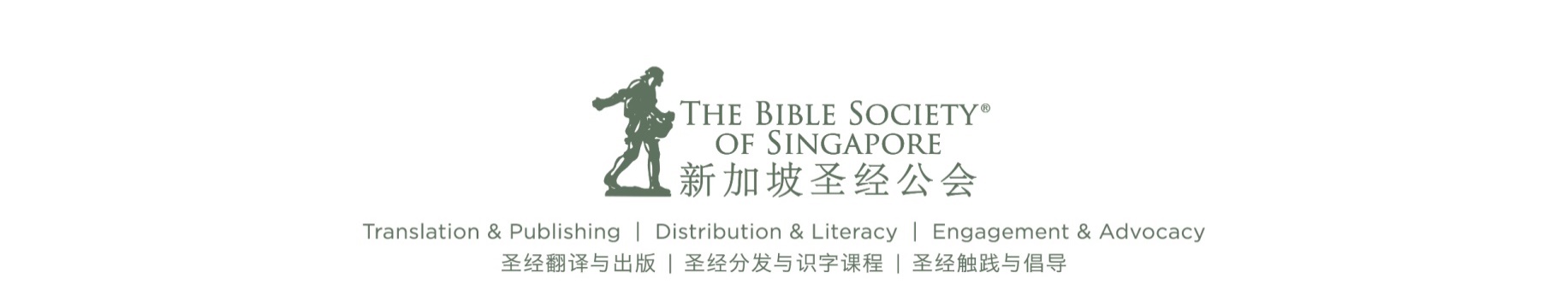 本人（中文名）                              （英文名）                                                      ，            阅读并同意展览简则，乐意参加新加坡圣经公会“第四届圣经与中华文化艺术展”。          电话                                电邮                                                                                 ，    住址 							                                                    ，   所属堂会 (中文)                           							      （英文）      								，参展作品如下：作品 1名称：作品类别（如：行书、工笔画、陶艺）：尺寸（如：45×60cm）：装裱式样、尺寸（如：条幅、60×120cm）：其他信息：作品 2名称：作品类别（如：行书、工笔画、陶艺）：尺寸（如：45×60cm）：装裱式样、尺寸（如：条幅、60×120cm）：其他信息：签名                      	日期                  		                                                  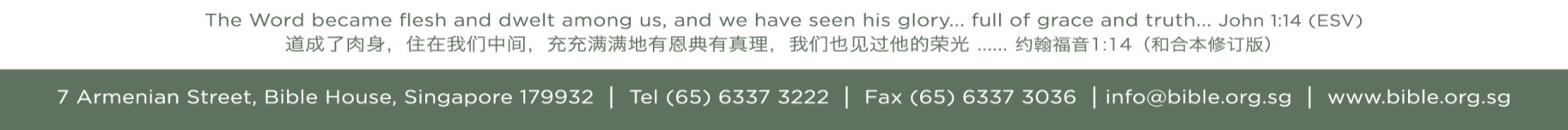 